ОПРОСНЫЙ ЛИСТ НА РЕЗЕРВУАРЫКоличество емкостей:Дата заполнения: «____» ___________ 202__ г.Если у вас возникли вопросы по заполнению опросного листа, пожалуйста, обратитесь к нашим специалистам.ОрганизацияОрганизацияОрганизацияОрганизацияКонтактное лицоКонтактное лицоКонтактное лицоКонтактное лицоТелефон, факс, e-mailТелефон, факс, e-mailТелефон, факс, e-mailТелефон, факс, e-mailОбъектОбъектОбъектОбъект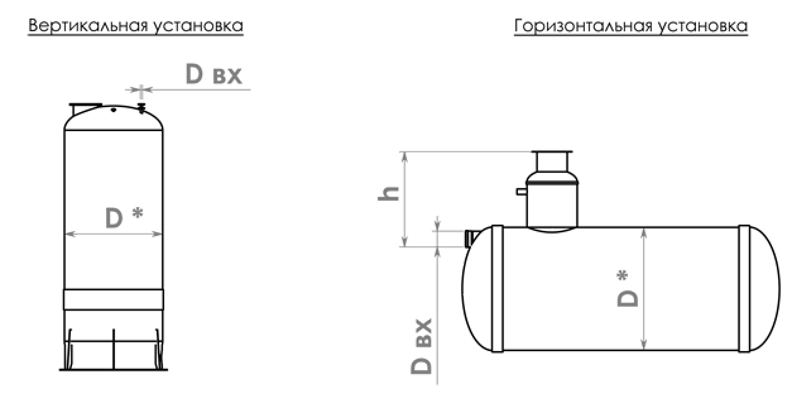 №ВопросВопросЕд.изм.Ответ1Объем емкостиОбъем емкостим.куб.Материал (стеклопластик/ сталь/ нержавеющая сталь)Материал (стеклопластик/ сталь/ нержавеющая сталь)2Предполагаемый диаметр емкости, DПредполагаемый диаметр емкости, Dмм3Вертикальная или горизонтальная емкостьВертикальная или горизонтальная емкость4Установка емкости: наземная, подземная, в помещении, автомобильУстановка емкости: наземная, подземная, в помещении, автомобиль5Тип или химсостав жидкостиТип или химсостав жидкости6Максимальная температура жидкостиМаксимальная температура жидкости° С7Возможное максимальное внутреннее давлениеВозможное максимальное внутреннее давлениекг/см28Глубина залегания подводящей трубы для подземной установки, hГлубина залегания подводящей трубы для подземной установки, hмм9Диаметр входящей трубы, D вхДиаметр входящей трубы, D вхмм10Тип грунта:Тип грунта: - грунт плотностью не более 2100 кг/м2 (супесь, суглинок) с возможностью разделки стенок котлована под углом 450 и замещения грунта строительным песком - грунт плотностью не более 2100 кг/м2 (супесь, суглинок) с возможностью разделки стенок котлована под углом 450 и замещения грунта строительным песком - грунт плотностью свыше более 2100кг/м2 (глина) без возможности разделки стенок котлована под углом 450 - грунт плотностью свыше более 2100кг/м2 (глина) без возможности разделки стенок котлована под углом 450- нестабильный грунт с необходимостью применения специальных мер по укреплению стенок котлована- нестабильный грунт с необходимостью применения специальных мер по укреплению стенок котлована11Люк Люк 12Необходимость наличия лестницы в колодцеНеобходимость наличия лестницы в колодцеСпециальные требования: